SAFE SPORT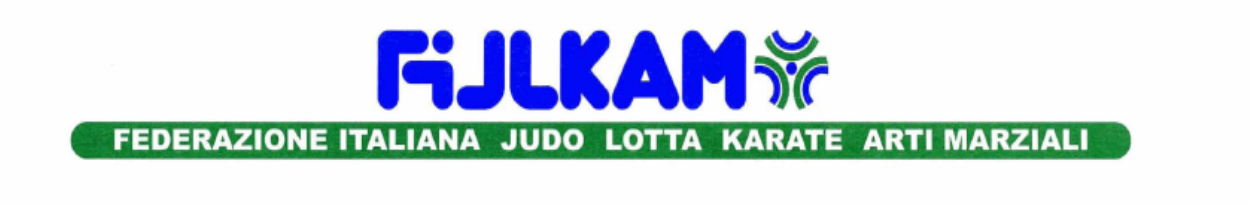 PREVENZIONE NEGLI SPORT DI COMBATTIMENTOASPETTI MEDICI E STRATEGIE PREVENTIVE:TECNICI, ATLETI, ARBITRI, PREPARATORI ATLETICI, MEDICI SPORTIVI, NUTRIZIONISTI E TERAPISTI A CONFRONTO	19/20/21 Gennaio 2018	PalaPelliconePiazzale Castel Fusano00122 – Lido di Ostia / RM-------------------------------------------------------La pratica regolare di uno sport di combattimento è correlata all'aumento dell'incidenza di patologie a carico dell'apparato osteoarticolare.La tutela della salute rappresenta un obiettivo primario per lo sviluppo di un movimento sportivo e per la sua immagine esterna.Le sollecitazioni meccaniche ripetute sulle articolazioni e sulle altre strutture biologiche sono di un elevato livello di grandezza.Analizzando con attenzione la storia dei traumi subiti dagli atleti e la loro gestione successiva si arriva spesso a valutare una non appropriata gestione e cura dell'evento traumatico.Gli errori individuati nelle varie fasi di gestione dell'attività dell'atleta (preparazione – allenamento – gara – post trauma) ci permettono di ricercare strategie idonee per un corretto approccio preventivo.Identificare procedure e regole che sostengono i nostri atleti sia nell'età dello sviluppo che durante il periodo agonistico successivo, ci permette di presentare un modello di gestione dei nostri sport in una visione più attuale della realtà.Questo simposio permette un confronto tra le varie federazioni sportive di sport di combattimento e le singole discipline e la condivisione di informazioni per tutti gli operatori sportivi. L'approfondimento nel Convegno sarà dedicato a temi legati ad aspetti: preventivi, medici, traumatologici, di preparazione atletica, di programmazione, di valutazione funzionale, di nutrizione, di psicologia dello sport, di management sportivo, di analisi dei regolamenti supportato dalle esperienze dirette di atleti rappresentativi di ogni disciplina, permettendo a tutti un momento di riflessione all'inizio di una dura stagione agonistica.DESTINATARI DEL CORSO:Il Convegno è rivolto in modo aperto a tutte le figure che circondano il mondo dell'atleta di sport da combattimento: allenatori, preparatori atletici, direttori sportivi, tecnici, manager sportivi, medici, fisioterapisti, massofisioterapisti, psicologi, nutrizionisti, laureati in Scienze Motorie e studenti e specializzandi delle varie discipline.LUOGO E DATA DI SVOLGIMENTO:Il Corso si svolgerà al Palapellicone – Piazzale Castel Fusano – Lido di Ostia/RM nei giorni 19-20-21 Gennaio 2018.PROGRAMMA GENERALE:19 gennaio 2018ore 8.00 Registrazione partecipantiore 8.30 Saluto autoritàSPORT DI COMBATTIMENTO – STAFF DELLE NAZIONALI A CONFRONTO (Judo, Lotta, Karate, Pugilato, Scherma, Taekwondo, Kickboxing ed altri sport): epidemiologia, rischi, strategie di prevenzioneore 9.00/13.30 Gestione della salute dell’atleta, problemi sport specifici, rischi, regolamenti e condivisione delle esperienze di atleti di alto livelloPREVENZIONE NEGLI SPORT DI COMBATTIMENTO: ASPETTI SPECIFICI A CONFRONTOore 15.00/17.00  Preparazione fisica, attività giovanile, sport al femminile, sviluppo del talento, linee guidaore 17.20/19.30 “Atleta al centro”: strategie di prevenzione e supporto all’atleta20 gennaio 2018ore 8.30/11.30 Lesioni a carico dell’apparato osteoarticolare e prevenzione delle malattie degenerative, confronto: tecnici – atleti – medici dello sport – ortopedici.ore 11.30/13.30 Prevenzione del sistema tendineo e miofasciale. Aspetti preventivi nell’atleta di alto livello e nell’attività giovanile. Strategie conservative. Ruolo della medicina naturale. ore 15.00/17.50 Emergenze ed eventi a rischio. Concussione. Condivisione di strategie e protocolli – linee guida nella diagnosi e nel trattamento ore 18.00/19.00 Workshop21 gennaio 2018: ore 8.30/12.30 Workshopore 9.00/12.00 Prevenzione come gestione del calo peso negli sport di combattimento: aspetti nutrizionali, medici, psicologici ore 12.20/13.20 Sport di combattimento come strategia di prevenzioneMODALITA’ DI ISCRIZIONE:Le domande di iscrizione (da redigersi sul modello allegato) devono essere inviate entro il 15 gennaio 2018, tramite e-mail, alla Segreteria Organizzativa (safesport@fijlkam.it) unitamente alla attestazione dell’avvenuto versamento (euro 100,00 per l’intero convegno o euro 50,00 per la singola giornata) effettuato sul codice IBAN della FIJLKAM: IT96A0100503309000000010108 – BNL Agenzia 6309 – Sportello CONI (causale obbligatoria: Convegno Safe Sport). Per gli studenti e per chi si iscrive entro il 31 dicembre 2017 è prevista una riduzione del 20%. Per l’eventuale soggiorno è possibile consultare l’elenco degli Alberghi convenzionati (vedi allegato n. 2).  COORDINATORI DEL CORSO:Fabio Fanton (Medico Federale)Renato Manno (Scuola Nazionale FIJLKAM).RELATORI:Prof. Fabrizio Angelini – Specialista in Endocrinologia e Nutrizione Sportiva (J-Medical Torino)Prof. Andrea Campi – Ortopedico (Direttore U.O.C. Ortopedia e Traumatologia – Ospedale San Giovanni Addolorata)Prof. Giuseppe Porcellini – Specialista in Ortopedia (Direttore dell’Unita Operativa di Chirurgia della Spalla e del Gomito – AUSL della Romagna) Dott. Gianluca Camilleri – Specialista in Ortopedia e Traumatologia (Medico Nazionale Nuoto Pallanuoto e Tuffi – Referente Ortopedico Squadra Nazionale FIJLKAM - Salvator Mundi International Hospital)Dott. Giancarlo Rando – Specialista in Medicina dello Sport e Angiologia(Alba CN)Dott. Corrado Bait – Specialista in Ortopedia e Traumatologia(Direttore dell’Unità Operativa Traumatologia dello Sport di Villa Aprica - Como)Dott. Luca Labianca – Specialista in Ortopedia e Traumatologia dello Sport ed Ortopedia Pediatrica(Medico della Nazionale Calcio Maschile Under 19)Prof Gianfranco Beltrami – Docente di Medicina dello Sport e Cardiologia(Università di Parma e San Raffaele di Roma -  Vice Presidente Federazione Medico Sportiva Italiana)Dott. Saverio Colonna - Medico Specialista in Medicina dello Sport, Ortopedia, Medicina Manuale Osteopatica D.O. (Spine Center Bologna)Dott. Angelo Pompucci - Dirigente Medico Neurotraumatologia e Neurochirurgia(Policlinico A. Gemelli)Dott. Massimiliano Bianco –  Specialista Medicina dello Sport(Dirigente Medico Fondazione Policlinico Gemelli - Presidente Commissione Studi e Ricerche FPI)Dott. Antonio Fiore – Specialista in Medicina dello Sport, Ortopedia e Traumatologia(Medico Federale FIS - Presidente commissione medica internazionale FIS)Prof. Menotti Calvani – Specialista in Neurologia e nutrizionista(Università degli Studi di Roma Tor Vergata)Dott. Giuseppe Macchiarola – Specialista in Medicina dello Sport (Consigliere federale FPI)Dott. Michelangelo Giampietro – Specialista in Medica dello Sport(Scienze dell’Alimentazione e Nutrizione Clinica)Dott. Jacopo Talluri(Ingegnere biomedico, responsabile R&D Akern srl e membro della ISEBI International Society of Electrobioimpendace)Dott. Luigi Mazzone – Specialista in Neuropsichiatria Infantile(Ex Atleta Nazionale Scherma e Mental Coach FIS)Prof. Renato Manno (Coordinatore del Gruppo di Lavoro della Scuola Nazionale FIJLKAM)Dott. Fabio Fanton – Medico Federale FIJLKAM – Specialista in Medicina dello Sport e Medicina Manuale Osteopatica D.O.  (Spine & Sport Clinic – Bracciano RM)Felice Mariani (Medaglia Olimpica Judo – Ex Tecnico Nazionale – Progetto Sport e bullismo)Prof. Pierluigi Aschieri (Direttore Tecnico Nazionale di Karate)Dott. Marco Petrucci – Specialista in Medicina dello Sport(Responsabile sanitario Centro Olimpico Federale FIJLKAM - Ostia)Dott. Stefano Albano (Psicologo Squadre Nazionali FIJLKAM)Dott. Giovanni De Francesco (Biologo Nutrizionista Squadre Nazionali FIJLKAM)Fabrizio Vittorini – FKT – Osteopata D.O. (Spine & Sport Clinic)Dott. Angelo Angi – FKT – D.O.(Responsabile Fisioterapisti Squadre Nazionali)Staff Tecnici e Atleti delle Squadre Nazionali FIJLKAM. Judo, Lotta libera e greco romana, KarateStaff Tecnici e Atleti delle Squadre Nazionali di SchermaStaff Tecnici e Atleti delle Squadre Nazionali di PugilatoStaff Tecnici e Atleti delle Squadre Nazionali di TaekwondoStaff Tecnici e Atleti delle Squadre Nazionali di KickboxingFIJLKAM - CONVENZIONI ALBERGHIERE “2018”Elenco di strutture ricettive ubicate in prossimità del Centro Olimpico “Matteo Pellicone” / PalaPellicone.ARAN BLU ****www.barcelo.com/it/alberghi/italia/roma-ostia/barcelo-aran-blu/		e-mail aranblu.res@barcelo.comLungomare Duca degli Abruzzi, 72 – 00121 Lido di Ostia – Fax 06 56030864 HOTEL RESIDENCE I TRIANGOLI ****www.itriangoli.com 							e-mail info@itriangoli.comVia Ermanno Wolf Ferrari, 285 – 00124 Roma (Infernetto) - Tel. 06 500871 Fax 06 50087600OSTIA ANTICA PARK HOTEL ***www.ostiaanticaparkhotel.it 						e-mail info@ostiaanticaparkhotel.itViale dei Romagnoli, 1041/a – 00119 Ostia Antica - Tel. 06 5652089 Fax 06 56350116HOTEL BELVEDERE ***http://www.hotelbelvedereostia.it 					e-mail booking@hotelbelvedereostia.comPiazza dei Ravennati, 14 – 00121 Lido di Ostia - Tel. 06 5672502 Fax 06 56470260 LITUS ROMA HOSTELwww.litusroma.com							e-mail: info@litusroma.comLungomare P. Toscanelli 186 – 00121 Lido di Ostia - Tel. 06 5697275 Fax 06 5691788 HOTEL LA CARAVELLA***www.hotellacaravellaostia.com Lungomare P. Toscanelli 156 – 00122 Lido di Ostia - Tel. 06 5640574 ALBERGO LA SCALETTAwww.lascaletta.it 							e-mail info@lascaletta.itLungomare Paolo Toscanelli, 130 – 00121 Lido di Ostia - Tel. 06 5672522 Fax 06 5672607 HOTEL PING PONG ***www.hotelpingpongostia.com 						e-mail info@hotelpingpongostia.comLungomare P. Toscanelli, 84 – 00122 Lido di Ostia - Tel. 06 5601733 Fax 06 5623641 HOTEL SIRENETTAhttp://www.hotelsirenettaroma.com/					e-mail info@hotelsirenettaostia.com Lungomare Paolo Toscanelli, 46 - 00122 Lido di Ostia - Tel. 06 5622310 / 720 Fax 06 56304572 RIVABELLA HOTELS: HOTEL BELLAVISTA*** – HOTEL LA RIVA ***http://hotelostia.it/ 							e-mail info@hotelostia.it Piazzale Magellano, 16 e 22 – 00122 Lido di Ostia - Tel. 06 5622231 Fax 06 5621667 CAMPING INTERNAZIONALE DI CASTELFUSANOwww.romacampingcastelfusano.it					e-mail info@romacampingcastelfusano.itVia Litoranea, 132 – 00122 Lido di Ostia - Tel. 06 5623304 Fax 06 56470260 